Woodlands Primary and Nursery Newsletter January – March 2020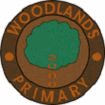 Dear Parents,Happy New Year and best wishes to you all for 2020. We have a lot of exciting things planned for this term so please keep an eye on the school app for updates.          School App for Parents                        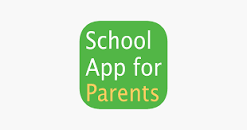 Many thanks to all the parents who have already downloaded our school app to keep up to date with all information. I would urge any parents who have not yet downloaded it to do so as this is now our main form of communication. If you go to the app store on your phone and download School App for Parents then select Woodlands Primary School.Parent Open Morning                                     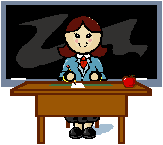 Parents are invited to visit their child’s class on Friday 24th of January between 9.15 and 10.15 to join them in their learning. This is a great opportunity for you to be a part of your child’s learning and to experience school in 2020!Snowball Madness                                          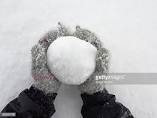 The children are invited to come along for a special snowball fight with hot chocolate and cookies on Wednesday 29th of January for children in P1-3 and Thursday 30th of January for children in P4-7. This will run from 3-4pm, children attending should be collected from the class door at 4pm.There is a a small cost of £1 per ticket.Woodlands Got Talent                              	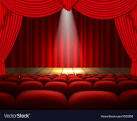 Woodlands Got Talent will take place on Friday the 14th of February, entry forms will be handed out after assembly on Monday 20th of January and auditions will take place on the week beginning the 27th of January. Good luck to everyone who auditions.Fairtrade Fortnight                                            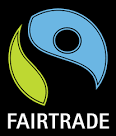 Fairtrade fortnight commences on Monday 24th of February and during this time the children will be doing some work in class linked to fairtrade and there will be a fairtrade tuckshop operating in the school. They will enjoy an eco-themed active day on Friday 28th of February. We will be hosting a Pancake Breakfast on Friday 5th of March from 9.15am – 11am approximately. Please come along and enjoy a fresh made pancake with fairtrade toppings and a cup of tea or coffee for a small donation to charity. Classes will be coming along to sing – performance times to be issued in advance so that you can time your visit well. All parents, family and friends are welcome!	                                  	                       Parent Teacher Meetings                                                                          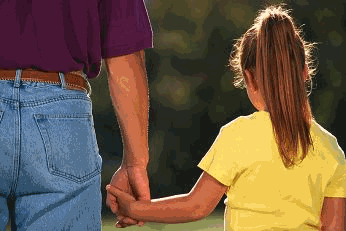 You and your child are invited to meet with your child’s teacher on Thursday 19th of March. Appointments will be offered between 3.15pm and 5.15pm and then 6.30pm and 8.45pm. Appointments for children attending the nursery will be available between 9am and 5.30pm.  Letters will be issued in due course and texts will be sent to confirm appointment times. I would urge you to attend these meetings as it allows us to work together to ensure the best possible education for your child, as the pupils are present this is a great opportunity for them to share their progress with you. I will be available on the evening so please speak to me if you have any concerns or queries.Sports Relief                                                                                          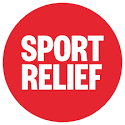 Sports Relief 2020 will take place on Friday the 13th of March. We will be having special activities day based on Children’s Rights, linked to the work of Sports Relief. Children should come to school wearing their sports gear as they are going to be involved in sports based activities throughout the day – they can pay £1 for the privilege of not wearing their uniform!   Developing the Young Workforce                  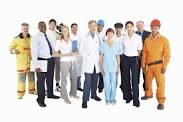 We will be encouraging all our children from nursery to primary 7 to learn more about the world of work and possible jobs for the future throughout the week beginning Monday the 23rd of March. As such we are looking for any parents or family members who would be willing to come in and speak to the children about their job. If you are available please contact the school office.                                                Nursery News                                                 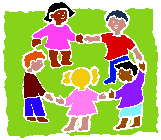 Stay and Play – Parents are invited to come along and play with their child in nursery on Wednesday 22nd of January from 10.45 – 11.45am for children who attend in the morning and 2.45 – 3.45 for children who attend in the afternoon. Please enter through the nursery door.Daffodil Tea – All parents and carers are invited to join us of our Daffodil Tea on Wednesday the 1st of April. This will take place at 10.45am for children who attend in the morning and 2.45pm for children who attend in the afternoon. Please enter through the main door.On Friday the 3rd of April the timing of the nursery session will slightly alter to accommodate the early closure and ensure that all children are able to access their full entitlement. Children attending the morning session should come at the normal time of 8.45am and be collected at 11.55am. Children who normally attend in the afternoon should come at 11.20am and be collected at 2.30pm. All children will enjoy playing games in the hall and having lunch together.                 Special Dates                                                      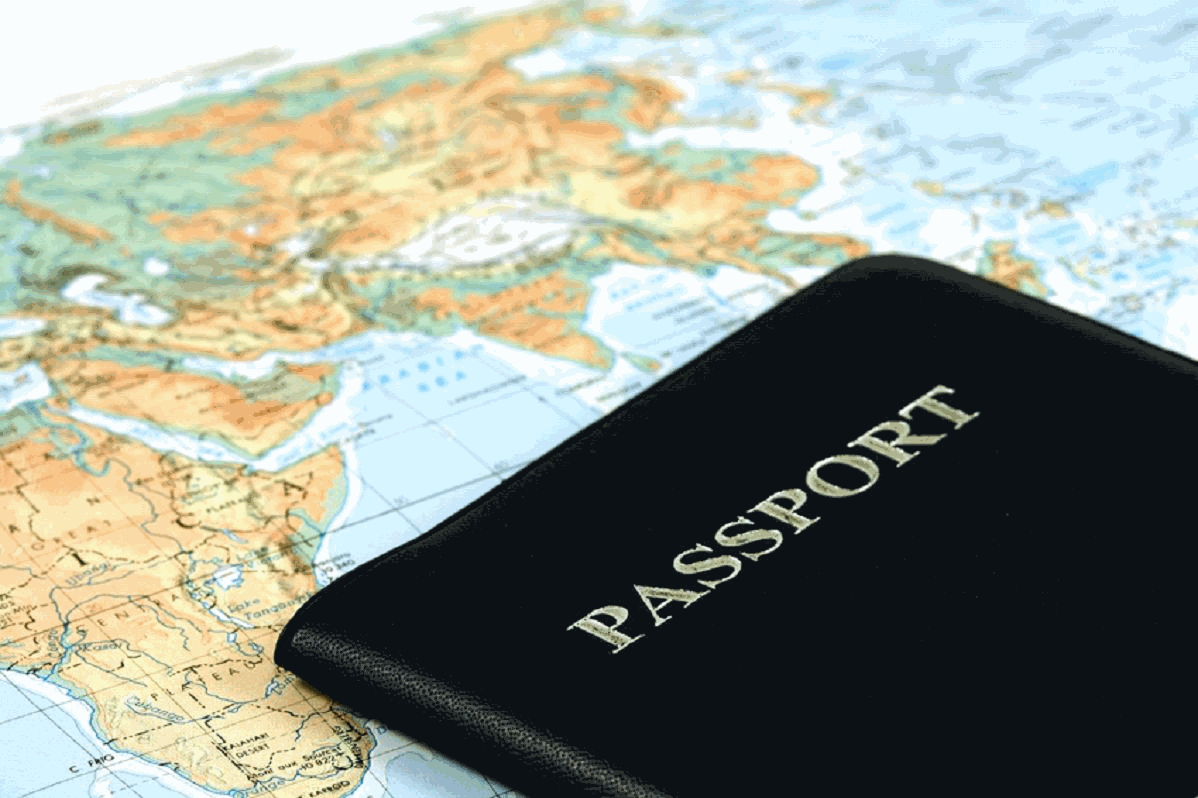 As always, if you have any concerns regarding your child’s education then please do not hesitate to contact me. You can contact me in person, by phone or email at ht@woodlands.n-lanark.sch.ukThank you for your continuing support,Nicola Ferguson, Head TeacherMonday 10th FebruaryClosedTuesday 11th FebruaryClosed Wednesday 12th FebruaryClosed In Service DayThursday 13th FebruaryClosed In Service DayFriday 3rd April  Close at 2.30pmMonday 20th April Re-Open